ANEXO V CRITÉRIOS, INDICADORES, FÓRMULAS E PARÂMETROS DEFINIDORES DA QUALIDADE DO SERVIÇO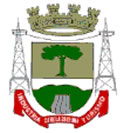 MUNICÍPIO DE CANELASecretaria Municipal de Meio Ambiente, Urbanismo e Mobilidade UrbanaLicitação do Transporte Público por Ônibus Concorrência Pública n.°............MAR/2021APRESENTAÇÃO O presente Anexo apresenta os critérios a serem utilizados na de avaliação da qualidade dos  serviços de transporte público por ônibus a serem prestados no âmbito do Município de Canela - RS, referentes a  relação contratual estabelecida entre o  Município e a empresa Concessionária vencedora do Processo Licitatório. OBJETIVOSOs critérios de avaliação estabelecidos têm como objetivos: Medir o desempenho das concessionárias em cada período do ano;Analisar, através de Índices de Desempenho Operacionais (IDO’s), o grau de qualidade do serviço prestado, permitindo a orientação de ações operacionais e de planejamento para a superação das principais deficiências observadas;Estimular a melhoria contínua dos serviços por parte das concessionárias;Servir de processo e parâmetro para a avaliação da qualidade do serviço.DAS COMPETÊNCIAS Compete ao ÓRGÃO GESTOR realizar a avaliação da qualidade do Serviço de Transporte por Ônibus,  tendo como compromisso a gestão da mobilidade urbana de forma eficiente, eficaz e em sintonia com as necessidades da população.O ÓRGÃO GESTOR poderá a qualquer momento contratar auditoria independente para complementar a avaliação do serviço de transporte coletivo por ônibus no município.Quando da realização das pesquisas de opinião a Concessionária será notificada, podendo a mesma acompanhar a sua  aplicação.DOS PARÂMETROS DE AVALIAÇÃO Na avaliação da qualidade dos serviços serão avaliados os seguintes aspectos relacionados a operação dos serviços: Índice de Cumprimento de Viagens (ICV);Índice de Qualidade dos Serviços   (IQS).A avaliação da qualidade dos serviços será apurada com a periodicidade de um ano, sendo a data base a assinatura do contrato de Concessão. DO ÍNDICE DE CUMPRIMENTO DE VIAGENS (ICV) 5.1. 		Dos critérios 5.1.1.  Este indicador terá sua medição realizada mediante as seguintes fontes: I -   Pesquisas amostrais periódicas a serem realizadas pelo Poder Concedente; II – Relatórios gerenciais do sistema de bilhetagem eletrônica;5.1.2.  São caracterizados como horários não cumpridos:I -   Viagens suprimidas: viagens constantes na programação oficial não cumpridas;   II -  Viagens atrasadas e/ou adiantadas;III - Viagens realizadas com atraso superior a 15 minutos; IV - Viagens realizadas com  antecedência de 5 minutos. Os dados das diferentes pesquisas amostrais realizadas ao longo do ano serão sistematizados para a composição da média anual do cumprimento de viagens. 5.2. 	Das metas 5.2.1.   A média anual do ICV será avaliada pelos seguintes critérios:5.2.2.  Sem prejuízo das sansões previstas no Edital de Licitação, as viagens não realizadas identificadas nas pesquisas se constituem em infração e serão punidas na forma da Lei Municipal n.° 3.411/2013.ÍNDICE DE QUALIDADE DO SERVIÇO (IQS)6.1.      Dos critérios A qualidade do serviço prestado será avaliada mediante pesquisa de opinião realizada com o usuário, no qual será considerado sobre os seguintes aspectos da operação: Qualidade da frota; Confiabilidade e Regularidade na prestação dos serviços; Urbanidade e segurança na condução veicular por parte da tripulação; e,Serviços de atendimento ao usuário.A avaliação será realizada mediante a aplicação de questionários no qual o usuário dará conceitos ruim, regular, bom e ótimo para cada um dos quesitos apresentados no tópico anterior.  As pesquisas de opinião serão realizadas com a periodicidade de 01 (um) ano e abrangerão uma amostra 3%  (três por centro) da população usuária.Das Metas A qualidade da prestação dos serviços será avaliada de acordo com os seguintes indicadores:DA CONCEITUAÇÃO A avaliação será aferida mediante a atribuição de conceitos de A, B, C. D, conforme seguir: DAS PENALIDADES O Órgão Gestor realizará um Relatório de Avaliação Anual dos Índices de Desempenho Operacionais do Sistema de Transporte Público Coletivo alcançado pela Concessionária nos itens avaliados.  Após a sua efetivação a Concessionária será notificada pelo Órgão Gestor sobre os indicadores de qualidade que não atingiram as metas.O não o atingimento das metas de forma parcial ou total submeterá a Concessionária às sanções previstas na Lei Municipal n.° 3.411/2013.DOS PLANOS DE MELHORIA Para os indicadores considerados insuficientes, a Concessionária deverá apresentar em até 30 (trinta) dias após a notificação um Plano de Melhorias, acompanhado de um cronograma de execução e implantação.Caberá ao Órgão Gestor referendar as medidas de sanadoras bem como os prazos de implantação das melhorais propostas. A renovação do Contrato de Concessão ficará sujeita ao cumprimento das metas conforme estabelecido no Edital.  Canela,......... de ................................ de 2021Índice de cumprimentoSituaçãoAcima de 95 %Atinge a meta de forma plenaEntre 94 e 80 %Atinge as metas com restriçõesAbaixo de 80 %Não atinge a metaAvaliação com conceitos bom e ótimoSituaçãoAcima de 75%Atinge a meta de forma plenaEntre 60 e 74 %Atinge a meta com restriçõesAbaixo de 60%Não atinge a metaMetasConceitoAtinge as metas de forma plena em ambos os quesitosAAtinge as metas com restrições e um ou mais quesitosBNão atinge as metas em pelo menos um quesitoCNão atinge as metas em nenhuma das metasD